Publicado en Madrid el 29/11/2019 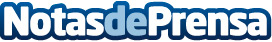 El 95% de los españoles no toma 5 piezas de fruta o verdura al día segun SYNLABEl 95% de los españoles no come las cinco piezas diarias de fruta, verdura u hortalizas que recomiendan los médicos. Poco a poco, los hogares españoles están abandonando la Dieta Mediterránea. Se come peor y, a menudo, se adoptan dietas que pueden comprometer la salud. Este cambio de hábitos alimentarios puede derivar en una inflamación celular  -inflamación silenciosa-  que está en el origen de muchas enfermedades crónicas, porque altera los mecanismos hormonales del organismo y activa genesDatos de contacto:SYNLABSYNLAB633 055 698Nota de prensa publicada en: https://www.notasdeprensa.es/el-95-de-los-espanoles-no-toma-5-piezas-de Categorias: Nacional Medicina Nutrición http://www.notasdeprensa.es